Домашнее задание от 2.03.20. Для групп А, БНотный диктант 7.03.20Готовиться к нотному диктанту по первой, второй и малой октавам. Н. д. на 14 тактов БЕЗ ЗНАКОВ.Играть на ф-но:Упр. с октавами: 1-2-3-4-3-2-1-м-б-м-1 (по 5 раз каждый день до выученности);В первой октаве расположение ТОНов. Новый материал: устойчивые и неустойчивые ступениПовторите определение: гамма — это звуки лада по порядку. В гамме 8 звуков, среди которых семь ступеней с повторением первой (I - VII, I).Все ступени подразделяются на устойчивые и неустойчивые. Среди всех устойчивых САМОЙ УСТОЙЧИВОЙ СТУПЕНЬЮ является I.Информация и для родителей:Вспомните раздел общей физики, в котором говорится о спектральной природе света. Если свет состоит из преломлённых лучей, то звук составляют призвуки. Каждый звук в музыке можно сравнить с лучом света, который преломляясь, раскладывается на спектр лучей разного цвета. В физической природе музыкального звука, научно было выявлено, что среди призвуков, на которые раскладывается звук, есть призвуки с наибольшей устойчивой силой звучания, а есть призвуки наиболее отдалённые и слабые.В системе лада (мажора и минора) I, III, и V ступени совпадают с наиболее устойчивыми призвуками, а остальные ступени либо совпадают с более слабыми призвуками, либо не совпадают ни с одним призвуком.Таким образом, и отнюдь нужно просто запомнить какие ступени лада являются устойчивыми, а какие неустойчивыми.Выучите наизусть:Устойчивые ступени: I, III, V;Неустойчивые ступени: II, IV, VI, VII.*При этом среди устойчивых самой устойчивой ступенью является I. ЗАПОМНИТЕ ЭТО!К субботе нарисуйте столбицу ступеней гаммы по образцу:Формат А4/А5, устойчивые ступени напишите красным цветом, а неустойчивые ступени синим или чёрным цветом. И только так!!! Своих цветов придумывать не надо!Использовать белый лист (желательно без клетки, как на образце), фломастер или цветной карандаш.Ритмическое рондоОстаётся старое задание:Р-Э1-Р-Э2-Р-Э3-Р-Э4-Р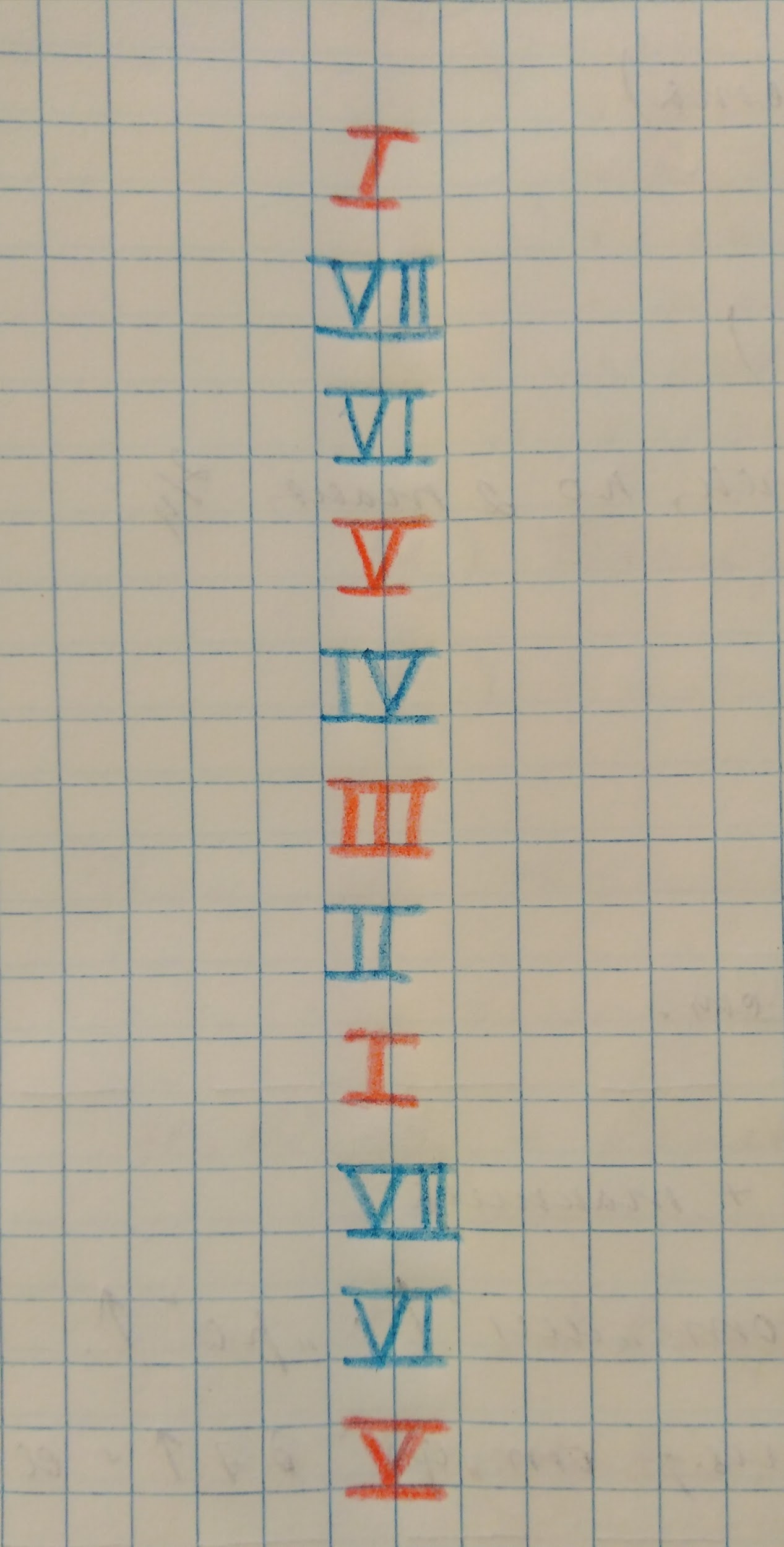 